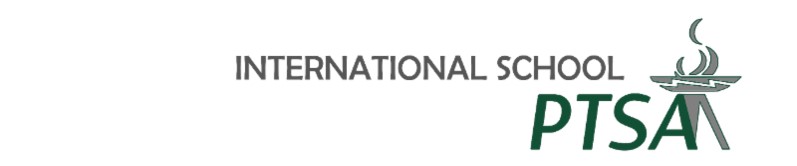 COMMUNITY VOLUNTEER AWARD NOMINATION FOR: GOLDEN ACORN AWARDThis award will be presented at the ISPTSA General Membership MeetingPlease copy and paste the following information onto an email.I nominate that ________________________________ be awarded the annual Golden Acorn Award given by the Bellevue International School PTSA. She/he has volunteered their time and has contributed in making an impact by serving our children and youth in the following ways: Please be as specific as possible. Evaluations and selections are based on the criteria below. Additional pages may be submitted.  A. Describe what contributions this person made to the school or community:  B. List the programs/events that enhanced the school or community by this person volunteering: C.  Please provide any additional information that you feel would be supportive of this person as a nominee.Please complete in the event we need to contact you for additional information: Name: Email: 